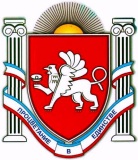 П О С Т А Н О В Л Е Н И Еот 16 июня 2016 года № 180г. ДжанкойО создании межведомственной рабочей группыпо наблюдению за ценовой ситуацией на социально значимые продовольственные товары в районеВ соответствии с Федеральными законами от 06 октября 2003 года № 131-ФЗ "Об общих принципах организации местного самоуправления в Российской Федерации", от 28 декабря 2009 года № 381-ФЗ «Об основах государственного регулирования торговой деятельности в Российской Федерации», законами Республики Крым от 21 августа 2014 года № 54-ЗРК «Об основах местного самоуправления в Республике Крым», от 05 мая 2015 года № 92-ЗРК/2015 «Об основах государственного регулирования торговой деятельности в Республике Крым», поручением Главы Республики Крым, Председателя Совета министров Республики Крым С.В. Аксенова от 21 января 2016 года № 01-62/17 и Уставом муниципального образования Джанкойский район Республики Крым, в связи с отсутствием государственного регулирования розничных цен на отдельные виды социально значимых продовольственных товаров первой необходимости, администрация Джанкойского района Республики Крым п о с т а н о в л я е т: 1. Создать межведомственную рабочую группу по наблюдению за ценовой ситуацией на социально значимые продовольственные товары в районе.2. Утвердить должностной состав межведомственной рабочей группы по наблюдению за ценовой ситуацией на социально значимые продовольственные товары в районе (приложение № 1).3. Утвердить Положение по межведомственной рабочей группе по наблюдению за ценовой ситуацией на социально значимые продовольственные товары в районе (приложение № 2).4. Считать утратившим силу распоряжение администрации Джанкойского района от 23 января 2015 года № 7-р «О создании районной комиссии по наблюдению за ценовой ситуацией на социально значимые продовольственные товары в районе».5. Постановление вступает в силу со дня его официального обнародования на сайте администрации Джанкойского района Республики Крым (www.djankoiadm.ru).6. Контроль за исполнением настоящего постановления возложить на первого заместителя главы администрации Рогожина О.Н.Глава администрации Джанкойского района                                                                           А.И. Бочаров      Приложение №1 УТВЕРЖДЕНпостановлением администрацииДжанкойского районаот «16» июня 2016 г. № 180ДОЛЖНОСТНОЙ СОСТАВмежведомственной рабочей группы по наблюдению за ценовой ситуацией на социально значимые продовольственные товары в районеПервый заместитель главы администрации Джанкойского района, Председатель межведомственной рабочей группы.Начальник отдела по вопросам торговли, потребительского рынка и услуг управления по экономическому развитию, аграрной и инвестиционной политике администрации Джанкойского района, заместитель председателя межведомственной рабочей группы.Главный специалист отдела по вопросам торговли, потребительского рынка и услуг управления по экономическому развитию, аграрной и инвестиционной политике администрации Джанкойского района, секретарь межведомственной рабочей группы.        Члены межведомственной рабочей группыНачальник Джанкойской межрайонной прокуратуры Республики Крым (с согласия).Начальник Межрайонной инспекции Федеральной налоговой службы России №1 по Республике Крым (с согласия).Начальник Межмуниципального отдела МВД РФ «Джанкойский» (с согласия).Начальник Джанкойского управления Роспотребнадзора по Республике Крым и г. Севастополю (с согласия).Начальник Джанкойского межмуниципального управления государственного ветеринарного надзора и контроля (с согласия).	____________	Приложение № 2 УТВЕРЖДЕНОпостановлением администрацииДжанкойского районаот «16» июня 2016 г. № 180ПОЛОЖЕНИЕо межведомственной рабочей группе по наблюдению за ценовой ситуацией на социально значимые продовольственные товары в районе1. Создание Межведомственной рабочей группы по наблюдению за ценовой ситуацией на социально значимые продовольственные товары в районе позволит обеспечить тесное взаимодействие с субъектами хозяйствования, осуществляющими торговую деятельность на территории района.2. Межведомственная рабочая группа создана с целью защиты прав потребителей и предупреждения нестабильной ценовой ситуации на рынке потребительских товаров.3. Межведомственная рабочая группа в своей работе руководствуется Конституцией и законами Российской Федерации, законодательством Республики Крым, настоящим Положением и иными нормативными правовыми актами, регулирующими вопросы контроля рынка социально значимых товаров. 4. Задачами межведомственной рабочей группы является мониторинг розничных цен на продовольственные товары социальной значимости, недопущение порядка ценообразования при формировании розничных цен на продовольственные товары социальной значимости, информирование о состоянии розничных цен на продовольственные товары первой необходимости заинтересованных министерств, ведомств. 5. Межведомственная рабочая группа в соответствии с возложенной на нее задачей: 5.1. Проводит ежемесячные выездные мероприятия, в том числе и по обращениям граждан, при обследовании торговых объектов фиксируются минимальные и максимальные размеры розничных цен по каждому наименованию продовольственного товара, согласно постановления Правительства Российской Федерации от 15 июня 2010 года № 530 «Об утверждении Правил установления предельно допустимых розничных цен на отдельные виды социально значимых продовольственных товаров первой необходимости, перечня отдельных видов социально значимых продовольственных товаров первой необходимости, в отношении которых могут устанавливаться предельно допустимые розничные цены, и перечня отдельных видов социально значимых продовольственных товаров, за приобретение определенного количества которых хозяйствующему субъекту, осуществляющему торговую деятельность, не допускается выплата вознаграждения», а также факта наличия (отсутствия) товара в продаже (выкладка на витрине).5.2. Анализирует результаты мониторинга средних розничных цен на социально значимые продовольственные товары первой необходимости и их изменений с целью выявления отдельных видов социально значимых продовольственных товаров первой необходимости, а также объектов торговли, в которых отмечается рост розничных цен на эти товары не менее чем на 30 и более процентов в течение 30 календарных дней подряд.6. Для осуществления возложенных на нее задач имеет право: 6.1. Запрашивать у хозяйствующих субъектов информацию по вопросам ценообразования на отдельные виды продовольственных товаров первой необходимости.6.2. Привлекать для участия в работе межведомственной рабочей группы представителей хозяйствующих субъектов.7. Организация работы межведомственной рабочей группы:7.1. Основной организационной формой работы межведомственной рабочей группы является выезд на объект торговли.7.2. Заседание межведомственной рабочей группы проводится по мере необходимости, но не реже одного раза в квартал.7.3. Решения межведомственной рабочей группы носят рекомендательный характер и оформляется протоколом, а в случае выявления необоснованного завышения цен, принимать решение - в заявительном порядке довести до соответствующих органов (Антимонопольная служба, органы Прокуратуры, СЭС, ОВД и др.).8. Лица, привлеченные к работе в составе межведомственной рабочей группе, участвуют в ее деятельности на безвозмездной основе.9. Организационное и техническое обеспечение деятельности межведомственной рабочей группы осуществляется отделом по вопросам торговли, потребительского рынка и услуг._______________РЕСПУБЛИКА КРЫМАДМИНИСТРАЦИЯ ДЖАНКОЙСКОГО РАЙОНААДМIНIСТРАЦIЯ ДЖАНКОЙСЬКОГО РАЙОНУ РЕСПУБЛІКИ КРИМКЪЫРЫМ ДЖУМХУРИЕТИ ДЖАНКОЙ БОЛЮГИНИНЪ ИДАРЕСИ